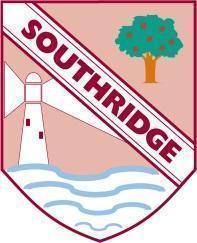 Southridge First School – Home LearningIf you would like to, you could keep your work in a folder and hand it to your teacher when you return to school.Year Group: 2                                     Week beginning:    Monday 1st June                                                                                                                  (Activities for Monday and Tuesday)Reading: Please encourage your child to read every day.Encourage your child to read aloud and in their head.Ask your child questions about the text e.g. What do you think that word means? Can you think of another word you could use? How does the character feel? What do you think will happen next / can you think of another ending to the story?Collins Big Cat Books   https://connect.collins.co.uk/school/teacherlogin.aspxOxford Owl  https://www.oxfordowl.co.uk/for-home/find-a-book/library-pageReading Eggs  https://readingeggs.co.uk/coronavirus-covid-19/English: Words ending in ‘tion’Spellings: station, fiction, motion, potion, option, section, addition, subtraction, introduction, nationalEnglish: Handwriting: Practising the join ‘oa’ - handwriting sheet attached although this can of course be completed on paper.  Writing:  This week we are going to be practising our inference skills and use of description in writing.Monday – The Special Find - Children to work through a set of questions about the image of the man holding the eggs. Tuesday - Using expanded noun phrases. This video recaps nouns and the use of expanded noun phrases. Children will then go on to write expanded noun phrases to describe items around the house.  Can they challenge themselves by correctly using the comma.  https://www.bbc.co.uk/iplayer/episode/p08cb246/bitesize-57-year-olds-week-4-9-teacher-talks-adding-descriptionWednesday – One of the eggs that the man in Monday’s exercise was holding has hatched!  What was inside?  You are going to draw a picture of whatever it was that you think hatched from the egg.  You will need to leave enough room around your picture to add some labels.  Take your time, add as much detail as you can.  Once you have drawn your  hatchling you are going to add some labels written as expanded noun phrases.  Don’t forget to correctly place the comma.  Children may like to rewatch yesterday’s clip.  https://www.bbc.co.uk/iplayer/episode/p08cb246/bitesize-57-year-olds-week-4-9-teacher-talks-adding-descriptionThursday – Dragon Eggs inference activity.  As they did on Monday, children will answer a series of questions derived from an image.Friday - Today we are going to tie everything that we have done this week together by writing a diary entry about the day you found a hatching egg.  You will need to describe the egg and its hatchling.  Think about the sounds you could hear...how did you feel?  You will need to use expanded noun phrases in your descriptions.  You could base your ideas on the creature you drew on Tuesday or you may like to use the eggs from yesterday as your inspiration.  Don’t forget our ‘non-negotiables’!Maths:Mental Maths – 5 minute Maths – Please use the following link to access mental maths activities for this week: http://www.snappymaths.com/counting/fractions/resources/newlook/halfquarterofshapesmmm.pdfMonday – Shape - Symmetry – Watch https://www.bbc.co.uk/bitesize/clips/ztpyr82 then find examples of lines of symmetry in shapes. Children may also find the following online games helpful for practice identifying lines of symmetry in shapes, letters and patterns: https://www.topmarks.co.uk/symmetry/symmetry-matchinghttps://www.topmarks.co.uk/symmetry/symmetry-sortingTuesday – Shape – Symmetry – Make symmetrical patterns across a vertical mirror line. This activity can be printed in monochrome or colour, drawn on squared paper or completed with a resource such as Lego.If you would like a different approach, Oak National Academy has several online lessons about shape. The following lesson could be used as an alternative to the resources we have provided for Monday: https://www.thenational.academy/year-2/maths/to-recognise-lines-of-symmetry-within-2-d-shapes-year-2-wk1-3. Wednesday – Shape – 2D Shapes – Describe and label 2D shapes then sort them into two groups: regular and irregular. Carry out a shape hunt around your home – findings could be recorded in a tally chart or labelled drawings.Thursday – Shape – 3D Shapes – The following link contains information, a video clip and a quiz about 3D shapes and their properties:https://www.bbc.co.uk/bitesize/topics/zjv39j6/articles/zgqpk2p. A shape activity for children to practise identifying 3D shapes at home and using the related vocabulary is in a separate Word document.If you are exploring home learning via the Oak National Academy site, the following lessons could be used as an alternative to the resources we have provided for Wednesday and Thursday: https://www.thenational.academy/year-2/maths/to-identify-shapes-by-the-number-of-sides-and-vertices-year-2-wk1-1 https://www.thenational.academy/year-2/maths/to-name-and-describe-3-d-shapes-year-2-wk1-4Friday - Shape – 2D and 3D shapes – Using any materials (construction toys, junk modelling, craft materials, etc.) create a building made from 2D and 3D shapes. How many different shapes can you use? Could a cardboard cylinder become a tower, a square-based pyramid a roof or a rectangular piece of paper a door? Will your building be a skyscraper, a castle, a treehouse or something else? Be creative! You could photograph your finished model and write an information card about the shapes you have used for the different parts. Foundation Subjects:  Science - Make a Rainbow - Children will need red, yellow and blue food colouring and paper towels.  See the attached file for full instructions.  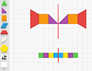 ICT: Use the following online resource to make symmetrical patterns with shapes. There is a line tool and the shapes can be dragged, resized, rotated and changed in colour. You can also change the background to have a squared grid or a blank page. Perhaps you could try using a horizontal mirror line too. Draw a mirror line and see what symmetrical patterns you can make! Link: https://apps.mathlearningcenter.org/pattern-shapes/PSHE: Hopes and Dreams - https://families.jigsawpshe.com/stuck-at-home-1/#1584978319851-e60fcf46-db84This activity is from the Jigsaw scheme that we follow in school. The children are quite familiar with our Year 2 character  Jigsaw Jo although, in these home learning exercises from Jigsaw, the children meet a new character.    In this activity the children will listen to a story and think about their own hopes and dreams for the future.  Children are set the task of drawing a set of wings and adding images to depict their hopes and dreams.  Some children may perhaps like to make their very own a set of wings.  